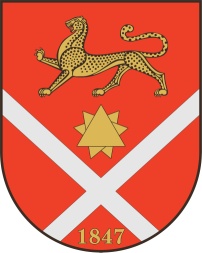 АКТо результатах проверки целевого и эффективного использования средств местного бюджета, выделенных в 2017 году территориальной избирательной комиссии Правобережного района РСО-Алания для подготовки и проведения выборов депутатов Бесланского городского поселения шестого созываг. Беслан  	     		                           	                       27 декабря 2017 г.Основание для проведения проверки: пункт 3.2 Плана работы Контрольно-счетной палаты Бесланского городского  поселения на 2017 год.
Цель проверки: проверки целевого и эффективного использования средств местного бюджета, выделенных в 2017 году территориальной избирательной комиссии  Правобережного района
Предмет проверки: платёжные и иные первичные документы, подтверждающие фактическое поступление и расходование средств бюджета Бесланского городского поселения; нормативные правовые акты и иные распорядительные документы, обосновывающие операции со средствами бюджета городского округа; финансовая отчётность.
Объект контрольного мероприятия: Территориальная избирательная комиссия Правобережного района.
Проверяемый период: июль-ноябрь 2017 год. 
 Результаты проверки:
Основные гарантии реализации гражданами Российской Федерации конституционного права на участие в выборах и референдумах, проводимых на территории Российской Федерации определены Федеральным законом от 12.06.2002 № 67-ФЗ «Об основных гарантиях избирательных прав и права на участие в референдуме граждан Российской Федерации», в соответствии с которым избирательная комиссия, организующая в соответствии с Законом Республики Северная Осетия-Алания от 20.07.2007 №36-РЗ "О выборах в органы местного самоуправления в Республике Северная Осетия - Алания", уставом муниципального образования подготовку и проведение выборов в органы местного самоуправления, местного референдума, является избирательной комиссией муниципального образования. 
                Согласно постановлению Центральной избирательной комиссии РСО-Алания полномочия избирательной комиссии муниципального образования Бесланского городского поселения возлагаются на территориальную избирательную комиссию Правобережного района (далее - ТИК).
                В соответствии со статьёй 57 Федерального закона «Об основных гарантиях избирательных прав», статьёй 45 Закона РСО-Алания «О выборах в органы местного самоуправления  в РСО-Алания» расходы, связанные с подготовкой и проведением выборов депутатов представительного органа муниципального образования производятся избирательными комиссиями за счёт средств, выделенных на эти цели из местного бюджета.1. Проверка своевременности и полноты перечисления средств местного бюджета на подготовку и проведение выборов депутатов Собрания представителей Бесланского городского поселения шестого созыва
            Решением о бюджете Бесланского городского поселения на 2017 год в расходной части бюджета предусмотрено финансирование расходов на проведение выборов в общей сумме 491,3 тыс. рублей.            Согласно Инструкции о порядке открытия, ведения и закрытия счетов, составления отчётности, перечисления и учёта денежных средств ТИК представляет в финансовый орган АМС Бесланского городского поселения смету расходов по утверждённой форме. 
           В ходе проведения контрольного мероприятия ТИК представила смету расходов на подготовку и проведение выборов депутатов Собрания представителей Бесланского городского поселения шестого созыва в общей сумме 491300 рублей, в том числе:
- дополнительная оплата труда (вознаграждение) – 334634 рублей, в том числе:территориальной избирательной комиссии – 20880  рублей; участковым избирательным комиссиям – 313754 рублей.
- расходы на изготовление бюллетеней – 85675 рублей;
- транспортные расходы – 44000 рублей, в том числе:ТИК - 36000 рублейУИК - 8000 рублей
- приобретение предметов снабжения и расходных материалов (в т.ч. канцелярские принадлежности) – 26991 рублей, в том числеТИК - 15871 рублейУИК -11120  рублей
           Также, контрольным мероприятием установлено нарушение требования, содержащееся в Инструкции о порядке открытия, ведения и закрытия счетов, составления отчётности, перечисления и учёта денежных средств о том, что избирательные комиссии муниципальных образований одновременно со сдачей представительному органу местного самоуправления финансового отчёта о поступлении  и  расходовании средств местного бюджета, выделенных им на подготовку и проведение выборов, представляют подтверждение банка о закрытии лицевого  счёта.                            
2. Фактическое использование средств местного бюджета на подготовку и проведение выборов депутатов Собрания представителей Бесланского городского поселения шестого созыва
          По данным контрольного мероприятия в нарушение части 6 статьи 49.1 Закона РСО-Алания  «О выборах в органы местного самоуправления в РСО-Алания», а также Инструкции о порядке открытия, ведения и закрытия счетов, составления отчётности, перечисления и учёта денежных средств финансовый отчёт ТИК с приложением первичных финансовых документов о поступлении и расходовании средств и пояснительная записка к отчёту в представительный орган муниципального образования не представлялись. 
          В ходе настоящей проверки нецелевого использования средств местного бюджета в ходе подготовки и проведения выборов не установлено.
         Согласно данным отчётности ТИК средства местного бюджета в ходе проведения выборов депутатов Собрания представителей Бесланского городского поселения шестого созыва использованы в сумме 491300 рублей на следующие цели:- дополнительная оплата труда (вознаграждение) – 334634 рублей, в том числе:территориальной избирательной комиссии – 20880  рублей; участковым избирательным комиссиям – 313754 рублей.
- расходы на изготовление бюллетеней – 85675 рублей;
- транспортные расходы – 44000 рублей, в том числе:ТИК - 36000 рублейУИК - 8000 рублей
- приобретение предметов снабжения и расходных материалов (в т.ч. канцелярские принадлежности) – 26991 рублей, в том числеТИК - 15871 рублейУИК -11120  рублей
2.1.  Проверка соответствия порядка начисления и выплаты компенсации и дополнительной оплаты труда (вознаграждения) членам территориальной и участковых избирательных комиссий с правом решающего голоса          Согласно статье 29 Федерального закона «Об основных гарантиях избирательных прав» члену комиссии с правом решающего голоса может производиться дополнительная оплата труда (вознаграждение) за работу в комиссии по подготовке и проведению выборов, референдума. За членом комиссии с правом решающего голоса, освобожденным на основании представления комиссии от основной работы на период подготовки и проведения выборов, референдума, сохраняется основное место работы (должность), и ему выплачивается компенсация за период, в течение которого он был освобожден от основной работы. Размеры и порядок выплаты компенсации и дополнительной оплаты труда (вознаграждения) устанавливаются комиссией, организующей соответствующие выборы, за счёт и в пределах бюджетных средств, выделенных на проведение этих выборов.
            По данным контрольного мероприятия в проверяемом периоде выплата компенсации членам избирательных комиссий не производилась. 
            При осуществлении проверки не представилось возможным оценить в полном объёме правомерность дополнительной оплаты труда членам избирательных комиссии с правом решающего голоса .
            Порядок начисления и выплаты дополнительной оплаты труда членам избирательных комиссий всех уровней определён решением ТИК Правобережного района от 30.10.2007 № 13/45, в котором установлены размеры дополнительной оплаты труда председателю за один час работы: территориальной  избирательной комиссии - 39 рублей; участковой избирательной комиссии - устанавливается в зависимости от числа избирателей в пределах выделенных избирательной комиссии средств на подготовку и проведение выборов в размере от 26 рублей до 37 рублей.
Дополнительная оплата труда заместителю председателя, секретарю территориальной избирательной комиссии, работающим не на постоянной (штатной) основе, заместителю председателя, секретарю участковой избирательной комиссии осуществляется в размере 90 % от размера дополнительной оплаты труда председателя соответствующей комиссии. Иным членам территориальной, участковой избирательных комиссий с правом решающего голоса - в размере 80 % от размера дополнительной оплаты труда председателя соответствующей комиссии. Дополнительная оплата труда за работу в ночное время, в субботние, воскресные и нерабочие праздничные дни (в том числе в день голосования) производится в двойном размере.
             Наличные денежные средства для выдачи дополнительной оплаты труда территориальной и участковым  избирательным комиссиям передались при оформлении расчетно-платежных ведомостей материально-ответственным лицам (председателям) для дальнейшего расчёта с членами избирательных комиссий в сумме, соответствующей общей начисленной сумме. Однако не представлены Договора о материальной ответственности председателей избирательных комиссий.                В нарушение  Инструкции о порядке открытия, ведения и закрытия счётов, составления отчётности, перечисления и учёта денежных средств при проведении выборов в органы местного самоуправления , а так же Решения ТИК Правобережного района  №47/332-4 от 12.08.2017г "О размерах и порядке выплаты дополнительной оплаты труда (вознаграждения) членам избирательных комиссий с правом решающего голоса , а также выплат гражданам, привлекаемым к работе в комиссиях, в период подготовки и проведения выборов депутатов Собрания представителей Бесланского городского поселения шестого созыва" дополнительная оплата труда (вознаграждения) начислена без составления графика работы членов избирательных комиссий и сведений о фактически отработанном времени , в соответствии со сметой расходов избирательной комиссии.          Кроме того, проверкой установлено нарушение порядка премирования членов избирательных комиссий в части отсутствия конкретного размера премиальных выплат в отношении отдельных избирательных комиссий. 
3. Осуществление внутреннего финансового контроля         В соответствии со статьёй 50 Закона РСО-Алания «О выборах в органы местного самоуправления в Республике Северная Осетия - Алания»  для осуществления контроля за целевым расходованием денежных средств, выделенных избирательным комиссиям на подготовку и проведение выборов, а также контроля за источниками поступления, правильным учётом и использованием денежных средств избирательных фондов, для проверки финансовых отчётов кандидатов, для организации проверок достоверности сведений, представленных кандидатами при ТИК Правобережного района была  создана контрольно-ревизионная служба. 
        Однако деятельность данной службы ограничена вопросами контроля за источниками поступления, правильным учётом и использованием денежных средств избирательных фондов, проверкой финансовых отчётов кандидатов, достоверности сведений, представленных кандидатами.  
      Результаты проведённого контрольного мероприятия свидетельствуют о необходимости организации деятельности контрольно-ревизионной службы в период подготовки и проведения муниципальных выборов в полном объёме в части осуществления контроля за целевым расходованием денежных средств, выделенных избирательным комиссиям на подготовку и проведение выборов , предусмотренном избирательным законодательством.Выводы:1. Федеральным законом «Об основных гарантиях избирательных прав» установлено, что избирательная комиссия, организующая в соответствии с законом субъекта Российской Федерации, уставом муниципального образования подготовку и проведение выборов в органы местного самоуправления, местного референдума, является избирательной комиссией муниципального образования. 
2. Согласно постановлению ЦИК РСО - Алания полномочия избирательной комиссии муниципального образования возлагаются на территориальную избирательную комиссию Правобережного района. 
3. Решением о бюджете городского округа на 2007 год в расходной части бюджета предусмотрено финансирование расходов на проведение выборов в общей сумме 491,3 тыс. рублей. 
4. По данным контрольного мероприятия в нарушение законодательства финансовый отчёт с приложением первичных финансовых документов о поступлении и расходовании средств и пояснительная записка к отчёту в представительный орган муниципального образования избирательной комиссией не представлялись.
5. В ходе проверки нецелевого использования средств местного бюджета в ходе подготовки и проведения выборов не установлено. 6. При осуществлении проверки выявлено отсутствие Договоров о полной материальной ответственности  председателей избирательных комиссий.7. Дополнительная оплата труда (вознаграждения) членов избирательных комиссий начислена без составления графика работы членов избирательных комиссий и сведений о фактически отработанном времени .
8. Контрольным мероприятием установлено нарушение порядка премирования членов избирательных комиссий в части отсутствия конкретного размера премиальных выплат в отношении отдельных избирательных комиссий. 
9.  Результаты проведённого контрольного мероприятия свидетельствуют о недостаточной  деятельности контрольно-ревизионной службы в части осуществления контроля за целевым расходованием денежных средств, выделенных избирательным комиссиям на подготовку и проведение выборов, предусмотренном избирательным законодательством.
10. Направить  "Акт о результатах проверки целевого и эффективного использования средств местного бюджета, выделенных в 2017году  территориальной избирательной комиссии Правобережного района для подготовки и проведения выборов депутатов собрания представителей Бесланского городского поселения шестого созыва",  для сведения в адрес:
- Главы муниципального образования Бесланского городского поселения РСО-Алания;
- Территориальной избирательной комиссии Правобережного района.
11. Направить в адрес Территориальной избирательной комиссии Правобережного района  Предписание с требованием о безотлагательных мерах по устранению выявленных нарушений.12. В случае невыполнения требований Предписания  направить информационное письмо в адрес Прокуратуры Правобережного района РСО-Алания. 
РЕСПУБЛИКÆ ЦÆГАТ ИРЫСТОН-АЛАНИ РАХИЗФАРСЫ РАЙОНЫ БЕСЛÆНЫ ГОРÆТЫ МУНИЦИПАЛОН ХАЙАДЫКОНТРОЛОН НЫМАЙÆН ПАЛАТÆ КОНТРОЛЬНО-СЧЕТНАЯ ПАЛАТАМУНИЦИПАЛЬНОГО ОБРАЗОВАНИЯ БЕСЛАНСКОГО ГОРОДСКОГО ПОСЕЛЕНИЯ ПРАВОБЕРЕЖНОГО РАЙОНА РЕСПУБЛИКИ СЕВЕРНАЯ ОСЕТИЯ-АЛАНИЯ___________________________________________________________________________________Председатель Контрольно-счетной палаты
Бесланского городского поселения                                          С.И.ФидароваСекретарь ТИК Правобережного района                                Г.Р.БеслекоевБухгалтер                                                                                       А.Б.Газданова